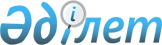 О внесении изменений в постановление акимата Жамбылского района Северо-Казахстанской области от 22 января 2015 года № 19 "О создании государственного учреждения "Отдел ветеринарии Жамбылского района Северо-Казахстанской области"
					
			Утративший силу
			
			
		
					Постановление акимата Жамбылского района Северо-Казахстанской области от 14 августа 2015 года № 248. Зарегистрировано Департаментом юстиции Северо-Казахстанской области 7 сентября 2015 года № 3371. Утратило силу постановлением акимата Жамбылского района Северо-Казахстанской области от 09 февраля 2017 года № 36      Сноска. Утратило силу постановлением акимата Жамбылского района Северо-Казахстанской области от 09.02.2017 № 36 (вводится в действие по истечении десяти календарных дней после дня его первого официального опубликования).

      В соответствии со статьей 21 Закона Республики Казахстан от 24 марта 1998 года "О нормативных правовых актах", акимат Жамбылского района Северо-Казахстанской области ПОСТАНОВЛЯЕТ:

      1. Внести в постановление акимата Жамбылского района Северо-Казахстанской области от 22 января 2015 года № 19 "О создании государственного учреждения "Отдел ветеринарии Жамбылского района Северо-Казахстанской области" (зарегистрировано в Реестре государственной регистрации нормативных правовых актов под № 3100 от 09 февраля 2015 года, опубликовано в газете 27 февраля 2015 года "Ауыл арайы" № 9 на государственном языке, 27 февраля 2015 года "Сельская новь" № 9 на русском языке) следующее изменение:

      в Положении государственного учреждения "Отдел ветеринарии Жамбылского района Северо-Казахстанской области" (далее- Положение), утвержденном указанным постановлением: 

       подпункт 9) пункта 16 Положения изложить в следующей редакции:

      "9) вносить предложение в местный исполнительный орган о принятии решения об установлении карантина или ограничительных мероприятий по представлению главного государственного ветеринарно-санитарного инспектора соответствующей территории в случае возникновения заразных болезней животных на территории района (города областного значения);"; 

       подпункт 10) пункта 16 Положения изложить в следующей редакции: 

      "10) вносить предложение в местный исполнительный орган о принятии решения о снятии ограничительных мероприятий или карантина по представлению главного государственного ветеринарно-санитарного инспектора соответствующей территории после проведения комплекса ветеринарных мероприятий по ликвидации очагов заразных болезней животных на территории района (города областного значения);".

      2. Контроль за исполнением данного постановления возложить на курирующего заместителя акима района.

      3. Настоящее постановление вводится в действие по истечении десяти календарных дней после дня его первого официального опубликования.


					© 2012. РГП на ПХВ «Институт законодательства и правовой информации Республики Казахстан» Министерства юстиции Республики Казахстан
				
      Аким Жамбылского района
Северо-Казахстанской области

И.Турков
